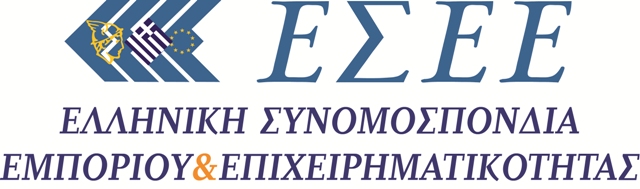 Αθήνα, 4 Ιουλίου 2017ΔΕΛΤΙΟ ΤΥΠΟΥΕκκίνηση των φετινών θερινών εκπτώσεων με προσδοκίες τόνωσης κίνησης και τζίρου στο λιανεμπόριο.Με την ευκαιρία της διενέργειας των θερινών εκπτώσεων, η ΕΣΕΕ με επιστολή της στις Εμπορικές Ομοσπονδίες και όλους τους Εμπορικούς Συλλόγους της χώρας, έδωσε οδηγίες και διευκρινίσεις, για την έναρξη των θερινών εκπτώσεων όσο και για τη λειτουργία των καταστημάτων την πρώτη Κυριακή αυτών.Σύμφωνα με το άρθρο 15 του νόμου 4177/2013, οι τακτικές θερινές εκπτώσεις του παρόντος έτους θα αρχίσουν τη Δευτέρα, 10 Ιουλίου και θα λήξουν την Πέμπτη, 31 Αυγούστου 2017.Κατά τη διενέργεια των εκπτώσεων, εκτός από την αναγραφή της παλαιάς και της νέας μειωμένης τιμής των αγαθών και υπηρεσιών που πωλούνται με έκπτωση, επιτρέπεται και η αναγραφή και εμπορική επικοινωνία ποσοστού έκπτωσης. Εφόσον παρέχεται μειωμένη τιμή σε περισσότερα από το 60% του συνόλου των πωλούμενων ειδών, θα πρέπει να αναγράφεται στην προθήκη του καταστήματος και σε οποιαδήποτε άλλη εμπορική επικοινωνία το παρεχόμενο ποσοστό έκπτωσης και στην περίπτωση που υπάρχουν διαφορετικά ποσοστά έκπτωσης ανά κατηγορίες προϊόντων, θα πρέπει να αναγράφεται το εύρος του παρεχόμενου ποσοστού («από …. % έως …. %»). Σε κάθε άλλη περίπτωση θα αναγράφεται ότι οι εκπτώσεις αφορούν επιλεγμένα είδη με αναφορά στο αντίστοιχο ποσοστό.Ο τρόπος με τον οποίο υπολογίζεται και προβάλλεται η μειωμένη τιμή, πρέπει να ανταποκρίνεται στην αλήθεια και να μην είναι ανακριβής. Οι καταστηματάρχες θα πρέπει, σε περίπτωση ελέγχου, να είναι σε θέση να αποδείξουν, ότι η παλαιά τιμή πώλησης που αναγράφεται στην πινακίδα, ανταποκρίνεται στην πραγματικότητα.Κατά την διενέργεια των τακτικών εκπτώσεων, απαιτείται ιδιαίτερη προσοχή από τους συναδέλφους, γιατί οι κυρώσεις είναι αυστηρές και δεν επιτρέπεται να επιβάλλονται πρόστιμα λόγω λάθους και μάλιστα σε αυτήν την δύσκολη εποχή.  Γενικά, στους παραβάτες των διατάξεων περί εκπτώσεων επιβάλλεται πρόστιμο ποσού ίσου με το 0,5% του ετήσιου κύκλου εργασιών και πάντως όχι κατώτερο των 5.000 €.   Σε περίπτωση που επιβληθεί για δεύτερη φορά πρόστιμο για την ίδια παράβαση μέσα σε διάστημα 5 ετών, το πρόστιμο αυξάνεται στο 3% του ετήσιου κύκλου εργασιών της συγκεκριμένης επιχείρησης.Ειδικότερα για την περίπτωση που οι εκπτώσεις είναι ανακριβείς ή παραπλανητικές ως προς το ποσοστό τους, ως προς την ακρίβεια των αναγραφόμενων τιμών ή ως προς την ποσότητα των προσφερόμενων με έκπτωση προϊόντων ή όταν ενέχουν οποιασδήποτε μορφής απόκρυψη ή παραπλάνηση, επιβάλλεται πρόστιμο ποσού ίσο με το 1% του ετήσιου κύκλου εργασιών και πάντως όχι κατώτερο από 10.000 €, ανάλογα με τη βαρύτητα και τη συχνότητα της παράβασης.  Σε περίπτωση που επιβληθεί για δεύτερη φορά πρόστιμο για την ίδια παράβαση μέσα σε διάστημα 5 ετών, το πρόστιμο αυξάνεται στο 3% του ετήσιου κύκλου εργασιών της συγκεκριμένης επιχείρησης.Αρμόδια αρχή για την επιβολή των προστίμων είναι ο Γενικός Γραμματέας της Αποκεντρωμένης Διοίκησης, όπου διαπιστώνεται η παράβαση.Παράλληλα με τα παραπάνω, υπενθυμίζεται ότι, σύμφωνα με την παρ. 1 άρθρου 16 ν. 4177/2013, τα καταστήματα μπορούν να ανοίξουν προαιρετικά την πρώτη Κυριακή κατά την έναρξη της χρονικής περιόδου των εκπτώσεων, δηλαδή την Κυριακή, 16 Ιουλίου 2017.Η ΕΣΕΕ έχει βάσιμες προσδοκίες ότι θα τονωθεί ο τζίρος της αγοράς σε σχέση με πέρυσι λόγω της αύξησης του τουρισμού και εύχεται στο λιανεμπόριο καλές δουλειές και προτρέπει τους καταναλωτές να εκμεταλλευτούν τις πολλές ευκαιρίες που υπάρχουν, κάνοντας φθηνές και «έξυπνες» αγορές.